§2474.  Suspension or revocation of permitThe commissioner may, after a hearing in conformance with applicable provisions of the Maine Administrative Procedure Act, suspend or revoke a permit issued under this subchapter.  The following are grounds for suspension or revocation of a permit:  [PL 1999, c. 652, §9 (NEW).]1.  Fraud or deceit.  The practice of fraud or deceit in obtaining a permit under this subchapter or in the performance of services within the scope of the permit issued;[PL 1999, c. 652, §9 (NEW).]2.  Conviction of certain crimes.  Conviction of a crime that relates directly to the practice for which the person is permitted, or conviction of any crime for which incarceration for one year or more may be imposed;[PL 1999, c. 652, §9 (NEW).]3.  Violation of subchapter or rule.  Any violation of this subchapter or any rule adopted by the commissioner; and[PL 1999, c. 652, §9 (NEW).]4.  Incompetence.  Incompetence in the practice of storing, using or transporting explosives.  A permittee is deemed incompetent in the practice if the permittee has:A.  Engaged in professional conduct that evidences a lack of ability or fitness to perform the duties for which the person is permitted; or  [PL 1999, c. 652, §9 (NEW).]B.  Engaged in professional conduct that evidences a lack of knowledge or an inability to apply appropriate principles or skills to carry out the practice for which the person is permitted.  [PL 1999, c. 652, §9 (NEW).][PL 1999, c. 652, §9 (NEW).]SECTION HISTORYPL 1999, c. 652, §9 (NEW). The State of Maine claims a copyright in its codified statutes. If you intend to republish this material, we require that you include the following disclaimer in your publication:All copyrights and other rights to statutory text are reserved by the State of Maine. The text included in this publication reflects changes made through the First Regular and First Special Session of the 131st Maine Legislature and is current through November 1. 2023
                    . The text is subject to change without notice. It is a version that has not been officially certified by the Secretary of State. Refer to the Maine Revised Statutes Annotated and supplements for certified text.
                The Office of the Revisor of Statutes also requests that you send us one copy of any statutory publication you may produce. Our goal is not to restrict publishing activity, but to keep track of who is publishing what, to identify any needless duplication and to preserve the State's copyright rights.PLEASE NOTE: The Revisor's Office cannot perform research for or provide legal advice or interpretation of Maine law to the public. If you need legal assistance, please contact a qualified attorney.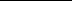 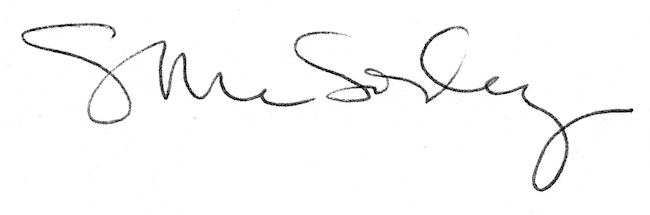 